МИНИСТЕРСТВО КУЛЬТУРЫ И ТУРИЗМАПЕНЗЕНСКОЙ ОБЛАСТИПРИКАЗот 7 июля 2017 г. N 13-03/94ОБ ОБЩЕСТВЕННОМ СОВЕТЕ ПО КУЛЬТУРЕ ПРИ МИНИСТЕРСТВЕКУЛЬТУРЫ И ТУРИЗМА ПЕНЗЕНСКОЙ ОБЛАСТИВ соответствии с постановлением Правительства Пензенской области от 11.01.2017 N 1-пП "Отдельные вопросы исполнительных органов государственной власти Пензенской области", руководствуясь Положением о Министерстве культуры и туризма Пензенской области, утвержденным постановлением Правительства Пензенской области от 30.01.2017 N 31-пП "Об утверждении Положения о Министерстве культуры и туризма Пензенской области" (с последующими изменениями), приказываю:1. Создать Общественный совет по культуре при Министерстве культуры и туризма Пензенской области и утвердить его состав согласно приложению N 1.2. Утвердить Положение об Общественном совете по культуре при Министерстве культуры и туризма Пензенской области согласно приложению N 2.3. Признать утратившими силу:3.1. Приказ Управления культуры и архива Пензенской области от 24.08.2012 N 158 "Об Общественном совете по культуре при Управлении культуры и архива Пензенской области".3.2. Приказ Управления культуры и архива Пензенской области от 07.02.2013 N 14 "О внесении изменения в Положение об Общественном совете по культуре при Управлении культуры и архива Пензенской области, утвержденное приказом Управления культуры и архива Пензенской области от 24.08.2012 N 158".3.3. Приказ Управления культуры и архива Пензенской области от 27.06.2013 N 98 "О внесении изменений в приказ Управления культуры и архива Пензенской области от 24.08.2012 N 158 (с последующими изменениями)".3.4. Приказ Управления культуры и архива Пензенской области от 18.05.2015 N 82 "О внесении изменений в Положение об Общественном совете по культуре при Управлении культуры и архива Пензенской области, утвержденное приказом Управления культуры и архива Пензенской области от 24.08.2012 N 158 (с последующими изменениями)".3.5. Приказ Управления культуры и архива Пензенской области от 11.11.2016 N 193 "О внесении изменений в приказ Управления культуры и архива Пензенской области от 24.08.2012 N 158 (с последующими изменениями)".3.6. Приказ Управления культуры и архива Пензенской области от 22.11.2016 N 195 "О внесении изменений в приказ Управления культуры и архива Пензенской области от 24.08.2012 N 158 (с последующими изменениями)".4. Настоящий приказ вступает в силу со дня его официального опубликования.5. Настоящий приказ разместить (опубликовать) на официальном сайте Министерства культуры и туризма Пензенской области в информационно-телекоммуникационной сети "Интернет".6. Контроль за исполнением настоящего приказа оставляю за собой.МинистрТ.В.КУРДОВАПриложение N 1к приказуМинистерства культуры и туризмаПензенской областиот 7 июля 2017 г. N 13-03/94СОСТАВОБЩЕСТВЕННОГО СОВЕТА ПО КУЛЬТУРЕ ПРИ МИНИСТЕРСТВЕКУЛЬТУРЫ И ТУРИЗМА ПЕНЗЕНСКОЙ ОБЛАСТИПриложение N 2к приказуМинистерства культуры и туризмаПензенской областиот 7 июля 2017 г. N 13-03/94ПОЛОЖЕНИЕОБ ОБЩЕСТВЕННОМ СОВЕТЕ ПО КУЛЬТУРЕ ПРИ МИНИСТЕРСТВЕКУЛЬТУРЫ И ТУРИЗМА ПЕНЗЕНСКОЙ ОБЛАСТИ1. Общие положения1.1. Общественный совет по культуре при Министерстве культуры и туризма Пензенской области (далее - Совет) является постоянно действующим совещательным органом при Министерстве культуры и туризма Пензенской области (далее - Министерство) и участвует в осуществлении общественного контроля в порядке и формах, которые предусмотрены Федеральным законом от 21.07.2014 N 212-ФЗ "Об основах общественного контроля в Российской Федерации", другими федеральными законами и иными нормативными правовыми актами Российской Федерации, законами и иными нормативными правовыми актами Пензенской области.1.2. В своей деятельности общественный совет руководствуется Конституцией Российской Федерации, федеральными конституционными законами, федеральными законами, актами Президента Российской Федерации и Правительства Российской Федерации, законами Пензенской области, постановлениями и распоряжениями Губернатора Пензенской области и Правительства Пензенской области, а также настоящим Положением.2. Основные задачи и функции Совета2.1. Основными задачами общественного совета являются:1) обеспечение прозрачности и открытости деятельности Министерства, осуществляющего в соответствии с федеральными законами отдельные публичные полномочия;2) формирование и развитие гражданского правосознания;3) повышение уровня доверия граждан к деятельности государства, а также обеспечение тесного взаимодействия государства с институтами гражданского общества;4) содействие предупреждению и разрешению социальных конфликтов;5) реализация гражданских инициатив, направленных на защиту прав и свобод человека и гражданина, прав и законных интересов общественных объединений и иных негосударственных некоммерческих организаций;6) формирование в обществе нетерпимости к коррупционному поведению;7) повышение эффективности деятельности Министерства, осуществляющего в соответствии с федеральными законами отдельные публичные полномочия;8) обеспечение участия представителей общественности в процессе подготовки и реализации решений в сфере деятельности Министерства;9) привлечение к принятию управленческих решений в сфере деятельности Министерства граждан, представляющих интересы различных групп населения в Пензенской области;10) осуществление контроля за реализацией решений общественного совета.2.2. Общественный совет для выполнения возложенных на него основных задач выполняет следующие функции:1) готовит предложения Министерства по вопросам повышения эффективности его деятельности;2) обсуждает годовые планы работы Министерства и годовые отчеты о его деятельности;3) обсуждает отчеты Министерства о реализации государственных программ Пензенской области;4) участвует в соответствии с законодательством в мероприятиях Министерства антикоррупционного характера и заседаниях, в которых предусмотрено участие представителей общественного совета;5) участвует в обсуждении:- проектов законов и иных нормативных правовых актов, подготовленных Министерством, в случаях, предусмотренных действующим законодательством;- проектов должностных регламентов в части установления квалификационных требований к специальности, направлению подготовки для замещения должности государственной гражданской службы Пензенской области в Министерстве, а также к знаниям и умениям, необходимым для исполнения должностных обязанностей, в зависимости от области и вида профессиональной служебной деятельности государственного гражданского служащего Пензенской области;(пп. 5 в ред. Приказа Минкультуры Пензенской обл. от 06.08.2018 N 15-03/77)6) взаимодействует в соответствии с законодательством со средствами массовой информации с целью расширения уровня информированности граждан и организаций о деятельности Министерства;7) исключен. - Приказ Минкультуры Пензенской обл. от 03.04.2018 N 15-03/30;8) осуществляет иные функции в соответствии с законодательством во исполнение возложенных на общественный совет основных задач.9) обсуждает проекты государственных программ Пензенской области, подготавливаемых Министерством.(пп. 9 введен Приказом Минкультуры Пензенской обл. от 28.09.2017 N 13-03/138)3. Порядок формирования состава Совета3.1. Общественный совет при Министерстве формируется в соответствии с постановлением Правительства Пензенской области от 11.07.2013 N 487-пП "О порядке образования общественных советов при исполнительных органах государственной власти Пензенской области" (с последующими изменениями).3.2. Срок полномочий членов Совета составляет два года.4. Организация деятельности Совета4.1. Основной формой деятельности Совета является заседание.Первое заседание Совета проводится не позднее 30 рабочих дней со дня утверждения персонального состава Совета.4.2. Председатель Совета избирается членами Совета из его состава на первом заседании Совета открытым голосованием простым большинством голосов от числа присутствующих членов.4.3. Заседания Совета проводятся по мере необходимости, но не реже одного раза в квартал.По решению председателя Совета либо 1/3 членов Совета может быть проведено внеочередное заседание.Заседание Совета считается правомочным, если в нем участвует более половины от общего числа его членов.Заседание Совета ведет председатель Совета или по его поручению заместитель председателя Совета. Порядок проведения заседаний Совета определяется председателем Совета по согласованию с Министром.4.4. Решения Совета принимаются простым большинством голосов присутствующих на заседании членов Совета путем открытого голосования. При равенстве голосов голос председательствующего является решающим.Решения Совета оформляются протоколом, который подписывается председательствующим на заседании Совета.Члены Совета, выразившие свое несогласие с решением Совета, вправе изложить особое мнение, которое приобщается к протоколу заседания Совета. Особое мнение оформляется в течение одного рабочего дня со дня заседания Совета.Копия протокола в течение семи рабочих дней со дня заседания Совета направляется Министру.Решения Совета носят рекомендательный характер.4.5. Председатель Совета:1) представляет Совет в органах государственной власти Пензенской области, органах местного самоуправления, общественных объединениях и организациях;2) определяет приоритетные направления деятельности Совета, организует работу Совета и председательствует на его заседаниях;3) подписывает протоколы заседаний и другие документы Совета;4) формирует при участии членов Совета и утверждает план работы, повестку заседания Совета и состав иных лиц, приглашаемых на заседание Совета;5) взаимодействует с Министром по вопросам реализации решений Совета;6) принимает решение о проведении, в случае необходимости, внеочередного заседания Совета;7) решает иные вопросы в установленной сфере деятельности Совета.В случае отсутствия председателя Совета его обязанности исполняет заместитель председателя Совета.4.6. Секретарь Совета:1) готовит проект повестки дня заседания Совета и проект протокола заседания Совета;2) организует текущую деятельность Совета и координирует деятельность его членов;3) информирует членов Совета о времени, месте и повестке дня заседания Совета, а также об утвержденных планах работы Совета;4) обеспечивает во взаимодействии с Министерством подготовку информационно-аналитических материалов к заседаниям Совета по вопросам, включенным в повестку дня Совета;5) решает иные вопросы по поручению председателя Совета.В случае отсутствия секретаря Совета его обязанности исполняет один из членов Совета по поручению председателя Совета.4.7. Члены Совета:1) участвуют в мероприятиях, проводимых Советом, а также в подготовке материалов по рассматриваемым вопросам;2) вносят предложения по формированию повестки дня заседаний Совета;3) высказывают свое мнение по существу обсуждаемых вопросов на заседании Совета;4) обладают равными правами при обсуждении вопросов и голосовании на заседании Совета.4.8. Члены Совета участвуют в его работе на общественных началах. Члены Совета участвуют в его заседаниях лично, без права передачи своих полномочий другим лицам.4.9. По приглашению Совета в заседаниях Совета могут принимать участие представители органов государственной власти Пензенской области, иных государственных органов, органов местного самоуправления, общественных объединений, средств массовой информации, а также представители научных и образовательных организаций.4.10. Совет для выполнения возложенных на него задач в установленной сфере деятельности имеет право создавать по вопросам, отнесенным к компетенции Совета, рабочие группы.4.11. Организационно-техническое обеспечение деятельности Совета осуществляет Министерство.5. Размещение информации о деятельности Советав информационно-телекоммуникационной сети "Интернет"5.1. Информация по вопросам деятельности Совета размещается на официальном сайте Министерства в информационно-телекоммуникационной сети "Интернет" в соответствии с действующим законодательством.5.2. Исключен. - Приказ Минкультуры Пензенской обл. от 03.04.2018 N 15-03/30.6. Формы и порядок осуществленияобщественного контроля Советом6.1. Совет вправе осуществлять общественный контроль одновременно в нескольких формах, указанных в Федеральном законе от 21.07.2014 N 212-ФЗ "Об основах общественного контроля в Российской Федерации" (с последующими изменениями).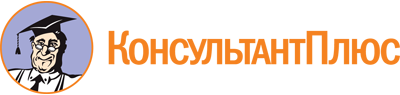 Приказ Минкультуры Пензенской обл. от 07.07.2017 N 13-03/94
(ред. от 25.02.2022)
"Об Общественном совете по культуре при Министерстве культуры и туризма Пензенской области"
(вместе с "Положением об Общественном совете по культуре при Министерстве культуры и туризма Пензенской области")Документ предоставлен КонсультантПлюс

www.consultant.ru

Дата сохранения: 24.11.2022
 Список изменяющих документов(в ред. Приказов Минкультуры Пензенской обл.от 17.07.2017 N 13-03/99, от 28.09.2017 N 13-03/138,от 03.04.2018 N 15-03/30, от 06.08.2018 N 15-03/77,от 09.06.2020 N 15-03/30, от 25.02.2022 N 15-03/13)Список изменяющих документов(в ред. Приказа Минкультуры Пензенской обл. от 25.02.2022 N 15-03/13)ГаврюшинаМария Петровна-председатель Пензенского областного отделения Общероссийского общественного фонда "Российский детский фонд" (по согласованию)ГоршенинАлександр Яковлевич-генеральный директор ООО "Строительная компания "Интерьер-строй" (по согласованию)ДеминаЛюбовь Александровна-председатель Пензенского регионального отделения общероссийской общественной организации инвалидов "Всероссийское общество глухих", член Общественной палаты Пензенской области (по согласованию)ЖаткинДмитрий Николаевич-председатель Правления Пензенского регионального отделения общероссийской общественной организации "Союз писателей России", доктор филологических наук, профессор, проректор по научной работе ФГБОУ ВО "Пензенский государственный технологический университет", академик Международной академии наук педагогического образования, член Союза журналистов России, заслуженный работник культуры Пензенской области (по согласованию)ЗиновьевСергей Викторович-директор ГАУ ПО "Многофункциональный молодежный центр Пензенской области", член Общественной палаты Пензенской области (по согласованию)КирилинаИрина Владимировна-член правления некоммерческого партнерства "Ремесленная палата Пензенской области" (по согласованию)КузенькинаМария Алексеевна-координатор проектов НП "Содружество пензенских землячеств", региональный куратор Международного фонда "Культурное достояние", член Общественной палаты Пензенской области (по согласованию)ОрешкинаСветлана Валерьевна-преподаватель МАУ ДОД "Детская музыкальная школа им. В.П. Чеха", руководитель детского музыкального театра (по согласованию)ПономаревСергей Юрьевич-корреспондент Службы радиовещания филиала ВГТРК ГТРК "Пенза", заслуженный работник культуры Российской Федерации (по согласованию)СоколовВиталий Германович-председатель Пензенского регионального отделения Общероссийской общественной организации "Союз театральных деятелей Российской Федерации (Всероссийское театральное общество)" (по согласованию)СтаростинаСветлана Александровна-директор Пензенского представительства Союза кинематографистов России (по согласованию)СуховаОльга Александровна-декан историко-филологического факультета Педагогического института им. В.Г. Белинского ФГБОУ ВО "Пензенский государственный университет", доктор исторических наук, профессор (по согласованию)ТуромшинаСветлана Васильевна-председатель Президиума Пензенского городского отделения Международного союза музыкальных деятелей, заслуженный работник культуры Пензенской области, лауреат Фонда Ирины Архиповой (по согласованию)ФилипповСергей Анатольевич-ветеран Министерства внутренних дел Российской Федерации, бывший начальник управления по работе с личным составом УМВД России по Пензенской области, полковник внутренней службы, участник боевых действий в Чеченской республике (по согласованию)ШабановВиктор Валентинович-заслуженный художник РФ, заслуженный работник культуры Пензенской области, председатель правления Пензенского регионального отделения Всероссийской творческой общественной организации "Союз художников России" (по согласованию)Список изменяющих документов(в ред. Приказов Минкультуры Пензенской обл.от 28.09.2017 N 13-03/138, от 03.04.2018 N 15-03/30,от 06.08.2018 N 15-03/77)